Załącznik nr 3 do SIWZ do zam. publ. ZP 271.23.2017- Wzór umowy -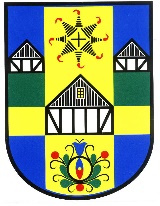  Umowa nr ................./2017do zam. publ. ZP 271.23.2017zawarta w dniu ............................... 2017 r. w Lini pomiędzy: Gminą Linia, 84 - 223 Linia, ul. Turystyczna 15REGON 191675327, NIP 588-242-21-24reprezentowaną przez: Bogusławą Engelbrecht – Wójta Gminy Linia,zwaną dalej „Zamawiającym”,a...................................................................................................................................................reprezentowaną przez:...................................................................................................................................................zwanym dalej „Wykonawcą”,została zawarta umowa o następującej treści:Podstawą zawarcia umowy jest postępowanie o udzielenie zamówienia publicznego w trybie przetargu nieograniczonego, zgodnie z ustawą z dnia 29 stycznia 2004 r. Prawo zamówień publicznych (Dz.U. z 2015 r., poz. 2164 z póżn. zm.); dalej: uPzp.§ 1Przedmiot umowy Niniejszą umową Zamawiający zleca Wykonawcy dostawę monitorów interaktywnych wraz z oprogramowania i podłączeniem do pracowni  międzyszkolnych w szkołach podstawowych i gimnazjalnych zlokalizowanych na terenie Gminy Linia w ramach projektu „Lepszy start – lepsza przyszłość. Wyrównywanie szans edukacyjnych uczniów z Gminy Linia” działanie 3.2.1 RPO 2014-2020”.Szczegółowy zakres wykonania przedmiotu umowy określony został w specyfikacji istotnych warunków zamówienia oraz ofercie Wykonawcy, które stanowią integralną część niniejszej umowy.Wykonawca jest zobowiązany dostarczyć przedmiot umowy  nowy, dobrej jakości, bez wad, spełniający wymagania  jakościowe określone w specyfikacji istotnych warunków zamówienia.§ 2WynagrodzenieStrony ustalają, że obowiązującą ich formą wynagrodzenia za należyte wykonanie całości przedmiotu niniejszej umowy, zgodnie ze specyfikacją istotnych warunków zamówienia oraz wybraną w trybie przetargu ofertą Wykonawcy jest wynagrodzenie ryczałtowe                            w wysokości: ........................................... zł brutto (słownie:……………………… ........................................................................ złotych ............/100 gr.). W cenie uwzględniono podatek VAT wg stawki: ...................%.Płatność wynagrodzenia wskazanego w ust. 1 nastąpi po należytym wykonaniu przez Wykonawcę całości przedmiotu umowy, co zostanie potwierdzone protokołem końcowym odbioru przedmiotu umowy bez uwag, podpisanym przez obie strony. Należność za przedmiot umowy zostanie uregulowana z konta Zamawiającego przelewem na rachunek bankowy Wykonawcy wskazany w fakturze, w terminie do 30 dni od dnia otrzymania faktury wystawionej zgodnie z treścią niniejszej umowy, do której zostaną załączone stosowne dokumenty, w szczególności protokół końcowy odbioru przedmiotu umowy bez uwag.Za dzień zapłaty uznaje się dzień zlecenia przez Zamawiającego przelewu środków pieniężnych na rachunek bankowy Wykonawcy.§ 3Termin realizacji umowy Całość przedmiotu niniejszej umowy zostanie wykonana w terminie do dnia 31 października 2017 r.  Datą zakończenia realizacji całości przedmiotu umowy jest data podpisania przez strony bezusterkowego końcowego protokołu zdawczo-odbiorczego (wzór załącznik nr 1 do niniejszej umowy).  Dostawa może być realizowana partiami, jednak nie może zostać przekroczony termin wskazany w § 3 ust. 1 niniejszej umowy.  Wykonawca na co najmniej dwa dni przed każdą dostawą częściową zobowiązany jest do pisemnego poinformowania i uzgodnienia z Zamawiającym terminu jej realizacji, a  każda dostawa częściowa zostanie potwierdzona stosownym protokołem odbioru częściowego podpisanym przez Wykonawcę i Dyrektora szkoły, zgodnie z załącznikiem nr 2 do niniejszej umowy.  § 4Warunki realizacji przedmiotu umowy i obowiązki WykonawcyWykonawca zobowiązuje się do wykonywania przedmiotu niniejszej umowy zgodnie z opisem  załącznika nr 5 do SIWZ oraz złożoną ofertą.Wykonawca zobowiązany jest dostarczyć na własny koszt i ryzyko sprzęt                                                   i oprogramowanie, o których mowa w § 1 ust. 1.Miejscem dostawy przedmiotu niniejszej umowy są szkoły zlokalizowane na terenie Gminy Linia wskazane w załączniku nr 5 do SIWZ.Wykonawca zapewni rozładunek ze środków transportowych i wniesienie sprzętu wskazanego w § 1 ust. 1 niniejszej umowy do pomieszczeń wskazanych przez Dyrektora szkoły, w godzinach pracy szkoły, po uprzednim telefonicznym uzgodnieniu dogodnego dla Dyrektora szkoły terminu. Wykonawca ponosi odpowiedzialność za wszelkie braki i wady/usterki przedmiotu niniejszej umowy, w tym za wszelkie wady/usterki powstałe podczas transportu.Wykonawca zobowiązuje się, iż sprzęt i oprogramowanie wskazane w § 1 ust. 1 będzie fabrycznie nowe, wolne od wad/usterek oraz dopuszczone do stosowania w placówkach oświatowych, będzie posiadać odpowiednie atesty, certyfikaty, świadectwa jakości i będzie spełniać wszelkie wymogi określone w obowiązujących przepisach prawa.Wykonawca zobowiązuje się do każdej dostawy będącej przedmiotem niniejszej umowy  załączyć stosowne dokumenty, w tym w  szczególności opisujące w języku polskim funkcje i sposób ich użytkowania sprzętu i oprogramowania wskazanego w § 1 ust. 1, instrukcje obsługi, instrukcje konserwacji, gwarancje, atesty.Dyrektor szkoły zobowiązany jest do sprawdzenia zgodności dostarczonego przedmiotu umowy z niniejszą umową, w tym w szczególności ze szczegółowym opisem przedmiotu niniejszej umowy stanowiącym załącznik nr 5 do SIWZ, przed rozpoczęciem  użytkowania sprzętu i oprogramowania wskazanego w § 1 ust. 1.Oświadczenie Zamawiającego o rozwiązaniu umowy bez wypowiedzenia wraz z uzasadnieniem sporządzone zostanie w formie pisemnej i doręczone Wykonawcy listem poleconym lub osobiście.§ 5Personel Wykonawcy i ZamawiającegoDo kontaktów z Zamawiającym Wykonawca ustanawia Dyrektorów szkół, których dane wskaże po wyborze oferty. Do kontaktów z Wykonawcą Zamawiający ustanawia:…………………………………………………………………………………………§6Kary umowneWykonawca zapłaci Zamawiającemu kary umowne:za każdy dzień opóźnienia w dostarczeniu przedmiotu umowy oraz opóźnienia w wydaniu dokumentów, o których mowa § 4 ust. 7, w wysokości 0,5 % wynagrodzenia Wykonawcy wskazanego w § 2niniejszej umowy, za każdy dzień opóźnienia..za opóźnienie w usunięciu wad i usterek stwierdzonych przy odbiorze w wysokości 0,5% wynagrodzenia Wykonawcy wskazanego w § 2 niniejszej umowy, za każdy dzień opóźnienia.za odstąpienie od Umowy przez Zamawiającego, z przyczyn zależnych od Wykonawcy – w wysokości 10% wynagrodzenia Wykonawcy wskazanego w § 2 niniejszej umowy.Zamawiający uprawniony jest potrącić przysługujące mu w stosunku do Wykonawcy wierzytelności, w szczególności z tytułów odszkodowawczych i kar umownych, z każdej wierzytelności przysługującej Wykonawcy od Zamawiającego.W każdym przypadku, gdy wartość szkody przekracza wysokość zastrzeżonej kary umownej, Zamawiający może dochodzić odszkodowania za poniesioną szkodę, przenoszącą wysokość kary umownej, w pełnej wysokości,§ 7GwarancjaWykonawca udziela Zamawiającemu gwarancji jakości na dostarczony przedmiot niniejszej umowy na ……………. miesiące. Gwarancja producenta sprzętu i oprogramowania wskazanego w § 1 ust. 1 udzielona jest niezależnie od gwarancji Wykonawcy. Okres gwarancji jakości udzielonej przez producenta oraz przez Wykonawcę zostanie potwierdzony  doręczonymi Zamawiającemu najpóźniej w dniu podpisania protokołu końcowego całości przedmiotu umowy, stosownymi dokumentami. Zamawiającemu przysługuje prawo wyboru trybu, z którego dokonuje realizacji swych uprawnień gwarancyjnych z gwarancji producenta, czy też z gwarancji Wykonawcy.Okres gwarancji rozpoczyna się od dnia następnego po dniu podpisania przez Zamawiającego bezusterkowego końcowego protokołu zdawczo – odbiorczego.W razie stwierdzenia wad/usterek w okresie gwarancji zgłoszenie wady przez Dyrektora szkoły  może nastąpić telefoniczne, faksem, e-mail lub pisemnie.Wykonawca zobowiązuje się usunąć wadę/usterkę nie później niż w ciągu 7 dni liczonych od dnia zgłoszenia wady/usterki..§ 8Odstąpienie od umowy                 Zamawiający ma prawo odstąpić od niniejszej umowy , jeżeli: Wykonawca nie rozpoczął realizacji przedmiotu niniejszej umowy w ciągu 7 dni liczonych od daty podpisania niniejszej umowy,Wykonawca, pomimo uprzednich pisemnych zastrzeżeń Zamawiającego, nie wykonuje przedmiotu umowy zgodnie z warunkami niniejszej umowy,opóźnienie w realizacji przedmiotu umowy przekracza 14 dni w stosunku do któregokolwiek uzgodnionego terminu wykonania części lub całości przedmiotu niniejszej umowy,W przypadku odstąpienia od umowy zgodnie z ust. 1 powyżej,  Wykonawca i Zamawiający zobowiązani są do sporządzenia inwentaryzacji wykonanych dostaw, w terminie 7 dni liczonych od dnia odstąpienia od umowy.  § 9Postanowienia końcowe W sprawach nie uregulowanych w niniejszej umowie mają zastosowanie przepisy Kodeksu Cywilnego.Wszelkie zmiany niniejszej umowy wymagają formy pisemnej pod rygorem nieważności   i będą dopuszczalne w granicach unormowania przepisami Prawa zamówień publicznych.Jeżeli którekolwiek z postanowień niniejszej Umowy są lub staną się nieważne lub nie skuteczne, nie narusza to ważności pozostałych postanowień Umowy (klauzula salwatoryjna).Wszelkie spory mogące powstać w związku z realizacją niniejszej umowy będą rozstrzygane przez Sąd właściwy dla siedziby Zamawiającego.Umowa została sporządzona w trzech jednobrzmiących egzemplarzach,  jeden egzemplarz dla Wykonawcy oraz dwa egzemplarze dla Zamawiającego.Integralną częścią niniejszej umowy jest:oferta złożona przez Wykonawcę,protokół odbioru przedmiotu umowy. WYKONAWCA                                                               ZAMAWIAJĄCY        ……….......................................                                          ..........................................Zał. nr 2 do umowy nr ZP ……./2017do zam. publ. ZP 271.23.2017Protokół odbioru przedmiotu umowydotyczący zamówienia publicznego nr ZP 271.23.2017pn.: „Dostawa monitorów interaktywnych wraz z oprogramowania i podłączeniem do pracowni  międzyszkolnych w szkołach podstawowych i gimnazjalnych zlokalizowanych na terenie Gminy Linia w ramach projektu „Lepszy start – lepsza przyszłość. Wyrównywanie szans edukacyjnych uczniów z Gminy Linia” działanie 3.2.1 RPO 2014-2020” z dnia ……………………………………..Nazwa i adres szkołyNazwa i adres szkołyWyszczególnienie dostawyWyszczególnienie dostawyWyszczególnienie dostawyWyszczególnienie dostawyWyszczególnienie dostawyLp.Nazwa towaruNazwa towaruIlośćUwagiInne uwagiInne uwagiInne uwagiPodpis i pieczątka WykonawcyPodpis i pieczątka WykonawcyPodpis i pieczątka WykonawcyPodpis i pieczątka Dyrektora szkołyPodpis i pieczątka Dyrektora szkołyPodpis i pieczątka Dyrektora szkołyPodpis i pieczątka przedstawiciela ZamawiającegoPodpis i pieczątka przedstawiciela ZamawiającegoPodpis i pieczątka przedstawiciela Zamawiającego